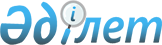 О проектировании и строительстве (реконструкции) административного здания Посольства и резиденции Чрезвычайного и Полномочного Посла Республики Казахстан в Итальянской РеспубликеПостановление Правительства Республики Казахстан от 24 декабря 2004 года
N 1371      Правительство Республики Казахстан ПОСТАНОВЛЯЕТ: 

      1. Принять предложение Министерства иностранных дел Республики Казахстан о проектировании и строительстве (реконструкции) административного здания Посольства и резиденции Чрезвычайного и Полномочного Посла Республики Казахстан в Итальянской Республике (далее - здание) по адресу: город Рим, улица Кассия, 471. 

      2. Министерству иностранных дел Республики Казахстан: 

      1) обеспечить в полном объеме финансирование проектирования и строительства (реконструкции) здания в сумме, эквивалентной 8421059 (восемь миллионов четыреста двадцать одна тысяча пятьдесят девять) евро, по курсу, установленному Национальным Банком Республики Казахстан на день оплаты, за счет средств, предусматриваемых на указанные цели в республиканском бюджете по соответствующей программе; 

      2) в соответствии с законодательством Республики Казахстан осуществить государственные закупки товаров, работ и услуг по проектированию и строительству (реконструкции) здания; 

      3) обеспечить соблюдение принципа оптимального и эффективного расходования средств, выделенных для финансирования проектирования и строительства (реконструкции) здания. 

      3. В соответствии с бюджетным законодательством Республики Казахстан установить, что финансирование проектирования и строительства (реконструкции) здания будет осуществляться поэтапно: 

      1) в сумме, эквивалентной 3863529 (три миллиона восемьсот шестьдесят три тысячи пятьсот двадцать девять) евро, по курсу, установленному Национальным Банком Республики Казахстан на день оплаты, за счет средств, предусмотренных в республиканском бюджете на 2004 год по программе 009 "Приобретение и строительство объектов недвижимости за рубежом для размещения дипломатических представительств Республики Казахстан"; 

      2) в сумме, эквивалентной 3087720 (три миллиона восемьдесят семь тысяч семьсот двадцать) евро, по курсу, установленному Национальным Банком Республики Казахстан на день оплаты, за счет средств, предусмотренных в республиканском бюджете на 2005 год по программе 009 "Приобретение и строительство объектов недвижимости за рубежом для размещения дипломатических представительств Республики Казахстан"; 

      3) выделение оставшейся части суммы, необходимой для завершения строительства (реконструкции) здания, будет рассматриваться при формировании республиканского бюджета на 2006 год после прохождения установленных процедур. 

      4. Министерству финансов Республики Казахстан в установленном законодательством порядке осуществлять контроль за целевым использованием выделяемых средств. 

      5. Настоящее постановление вступает в силу со дня подписания. 

 

      Премьер-Министр 

      Республики Казахстан 
					© 2012. РГП на ПХВ «Институт законодательства и правовой информации Республики Казахстан» Министерства юстиции Республики Казахстан
				